Le commerce équitable dans mon écolePour toutes informations, outils, idées… les renseignements sont disponibles via les adresses mails et site web ci-dessous. CONTACTS :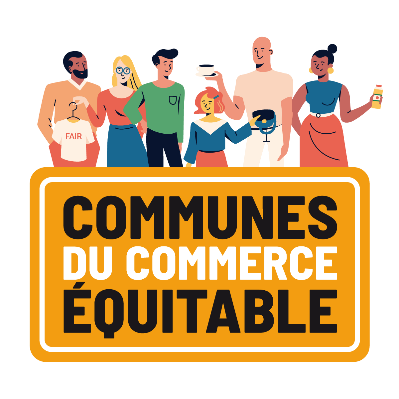 Pour la campagne CDCE et autres informations sur le CE : info@cdce.beSITES INTERNET :https://www.cdce.be/ https://oxfammagasinsdumonde.be/ https://www.tdc-enabel.be/fr/trade-for-development-centre-2/ https://www.fairtradebelgium.be/fr/ Actions et communicationCe que l’école fait déjàCe que l’école pourrait faireConsommationProduits équitables dans la salle des professeurs : CaféThéSucreChocolatBiscuitsAutres…Produits équitables à la cantineProduits équitables à la sandwicherieProduits équitable dans le petit magasin de l’écoleProduits équitables dans les distributeursProduits équitables dans un Jeune Magasin Oxfam à l’écoleProduits équitables dans les fournitures scolairesProduits équitables dans les produits d’entretien et de nettoyageOrganisation d’un petit déjeuner équitable(renseignement via Oxfam-Magasins du monde)…CommunicationCommunication lors la journée internationale du commerce équitable, le 08 mai(via un article, via un témoignage, via le lien vers un site internet sur le sujet : Oxfam-Magasins du monde, Fairtrade Belgium, BFTF, TDC-Enabel, CDCE…)Sur le site internet de l’écoleSur les valves de l’écoleSur le Facebook de l’écoleDans le journal de l’écoleDans les journaux de classeDans un cours Dans le menu du jour avec des produits du CECommunication lors de la semaine du commerce équitable en octobre (via un article, via un témoignage, via le lien vers un site internet sur le sujet : Oxfam-Magasins du monde, Fairtrade Belgium, BFTF, TDC-Enabel, CDCE, CNCD 11.11.11…)Sur le site internet de l’écoleSur les valves de l’écoleSur le Facebook de l’écoleDans le journal de l’écoleDans les journaux de classeDans un cours Dans le menu du jour avec des produits du CEInstallation d’affiches flyer pour les professeurs et les élèves sur le CE(outils et matériels disponibles sur le site CDCE, d’Oxfam-Magasins du monde, WFTO, Fairtrade Belgium, TDC-Enabel…)Mise à disposition de flyer pour les professeurs et les élèves sur le CE(outils et matériels disponibles sur le site CDCE, d’Oxfam-Magasins du monde, WFTO, Fairtrade Belgium, TDC-Enabel…)…ActionOrganisation d’une conférence sur le sujet (si besoin de référence et de sujet : contacter CDCE, Oxfam-Magasins du monde, BFTF, Fairtrade Belgium, Achact, CNCD 11.11.11…)Organisation d’un ciné-débat/projection d’un film(si besoin de référence et de sujet : contacter CDCE, Oxfam-Magasins du monde, BFTF, Fairtrade Belgium, Achact, CNCD 11.11.11…)Accueil d’une pièce de théâtre(si besoin de référence et de sujet : contacter CDCE, Oxfam-Magasins du monde, BFTF, Fairtrade Belgium, Achact, CNCD 11.11.11…)Organisation d’un petit déjeuner équitable(renseignement via Oxfam-Magasins du monde)Organisation d’une animation pour les élèves(Ex : Oxfam-Magasins du monde, CNCD 11.11.11, Achact et autres acteurs du CE…)Participation à des actions de partenaires(Ex : Oxfam-Magasins du monde, CNCD 11.11.11 et autres acteurs du CE…)Catalogue : La solidarité en classe – propositions d’outils de 29 ONG Belges)Discussion lors d’un cours en science-économique/en moral/en religion/en cours de citoyenneté…Organisation d’un voyage scolaire solidaire et responsableOrganisation d’un concours de dessin Organisation d’un évènement culinaireOrganisation d’un projet d’économie ou d’entreprenariat « commerce équitable »…